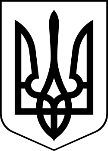 МЕНСЬКА МІСЬКА РАДА (дев’ятнадцята сесія восьмого скликання) РІШЕННЯ27 травня 2022 року		             м. Мена		    			№ 185Про виготовлення технічних документацій із землеустрою щодо інвентаризації земель сільськогосподарського призначення з метою передачі в оренду ТОВ «ПРАЦЯ СТОЛЬНЕ»,  за межами населених пунктів с. Чорногірці та с. ДмитрівкаВраховуючи введений в Україні воєнний стан та прийняття Закону України від 24 березня 2022 р. № 2145-ІХ «Про внесення змін до деяких законодавчих актів України щодо створення умов для забезпечення продовольчої безпеки в умовах воєнного стану», розглянувши клопотання  ТОВ «ПРАЦЯ СТОЛЬНЕ» щодо передачі в оренду земельних ділянок орієнтовною площею 6,0 га для ведення товарного сільськогосподарського виробництва, на території Менської міської територіальної громади, за межами населених пунктів села Чорногірці та с. Дмитрівка, керуючись  п.п. 27 та 28 розділу Х «Перехідні положення» Земельного Кодексу України, ст. 26 Закону України «Про місцеве самоврядування в Україні», Менська міська рада  ВИРІШИЛА:1. Надати дозвіл Менській міській раді на виготовлення технічної документації із землеустрою щодо інвентаризації земель сільськогосподарського призначення для ведення товарного сільськогосподарського виробництва, з метою передачі в оренду ТОВ «ПРАЦЯ СТОЛЬНЕ», розташованих на території Менської міської територіальної громади, за межами населених пунктів:села Чорногірці, орієнтовною площею 4,0000 га, згідно графічних матеріалів, відповідно додатку 1;села Дмитрівка, орієнтовною площею 2,0000 га, згідно графічних матеріалів, відповідно додатку 2. 2. Враховуючи обмежені можливості бюджету громади, доручити міському голові Примакову Г.А. укласти тристоронні договори на виготовлення технічної документації із землеустрою щодо інвентаризації земель сільськогосподарського призначення для ведення товарного сільськогосподарського виробництва, де визначити замовником - Менську міську раду, платником – ТОВ «ПРАЦЯ СТОЛЬНЕ», виконавцем – кваліфікованого інженера-землевпорядника.3. Контроль за виконанням рішення покласти на першого заступника міського голови О.Л. Неберу.Міський голова	Геннадій ПРИМАКОВ